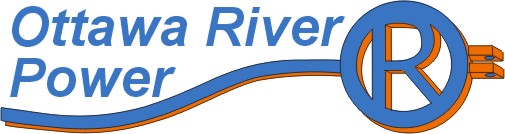 November 7, 2012Ms. Kirsten WalliBoard SecretaryOntario Energy BoardP.O. Box 23192300 Yonge Street, Suite 2700 Toronto ON M4P 1 E4Re:  Ottawa River Power Corporation, EB-2012-0158Dear Ms. Walli:Ottawa River Power Corporation (ORPC) is part of Tranche 6 in which LDC’s are scheduled to file their 2013 IRM application by November 9, 2012 for 2013 Electricity Rates.Ottawa River Power Corporation is preparing an application that meets the Board’s Filing Requirements and has been working diligently to meet these requirements.  Due to an unexpected death in the family of the person responsible for the application, Ottawa River Power Corporation will require an extension to the November 9th deadline.  It is ORPC’s expectation that the application will be submitted by the end of November.If you have any questions please do not hesitate to contact me.Kind Regards,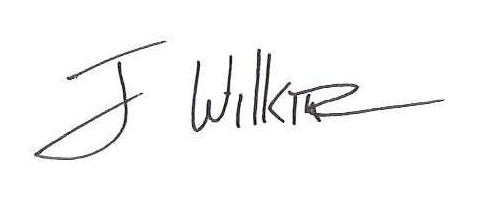 Jane Wilkinson-Donnelly, CMAChief Financial Officer